Obec Vráto					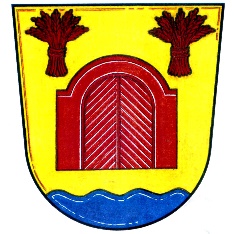 Vráto 20, 370 01IČ: 00 581 950DS: diked69obec@vrato.czŽÁDOST O VYSTAVENÍ POTVRZENÍŽádám o vystavení potvrzení:O trvalém pobytuOprávněnost žadatele:V souladu s ust. § 8 zák. č. 133/2000 Sb., o evidenci obyvatel a rodných číslech a o změně některých zákonů, ve znění pozdějších právních předpisů.Důvod vydání potvrzení : …………………………………………………………………….Jméno a příjmení žadatele : …………………………………………………………………Rodné číslo : …………………………………………………………………………………..Trvalý pobyt : ………………………………………………………………………………….Totožnost ověřena dle OP - CD č.: ………………………………………………………....Vlastnoruční podpis žadatele: ……………………………………………………………….Žádost ověřila: ………………………………………………………………………………...Obec Vráto					Vráto 20, 370 01IČ: 00 581 950DS: diked69obec@vrato.czZÁZNAM O VYDÁNÍ POTVRZENÍPodle § 151 zákona č. 500/2004 Sb., správní řád, ve znění zákona č. 413/2005 Sb. (dále jen správní řád).Obecní úřad Vráto zcela vyhověl výše uvedené žádosti o vydání potvrzení, neboť byly splněny všechny podmínky požadované § 8 zákona č. 133/2000 Sb., o evidenci obyvatel a rodných číslech a o změně některých zákonů, ve znění pozdějších předpisů a dne ………………….. rozhodl a toto potvrzení vydal.Datum vyhotovení dokladu: …………………………….Podle ustanovení § 151 odst. 2 správního řádu se na místo odůvodnění uvádí seznampodkladů pro rozhodnutí:- žádost- doklad totožnosti žadatele (viz výše)- jiný doklad (např. plná moc, ….)Správní poplatek vyměřený podle zák. č. 634/2004 Sb., položka 3 sazebníku ve výši 50,- Kč byl uhrazen dne: …………………. na obecním úřadu obce VrátoPokladní doklad číslo: ………………………Potvrzení vyzvednuto dne : ..………………………… podpis: …………………………… Podle ustanovení § 151 odst. 3 správního řádu nabývá rozhodnutí právní moci a právních účinků dnem převzetí dokladu.SOUPIS SOUČÁSTÍ SPISU: podle § 17 správního řádu1) žádost2) kopie vydaného potvrzení………………………………….                                                                                                           podpis